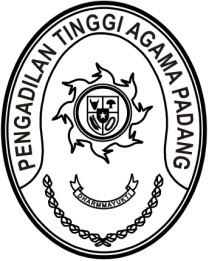 Nomor     	:	W3-A/0  000/HM.02.3/1/2023	 Januari 2023Lampiran	:	2 (dua) berkasPerihal	:	Permohonan Revoke Akun		a.n Dr. Drs. H. Pelmizar, M.H.I.Yth. Sekretaris Mahkamah Agung RICq. Kepala Biro Hukum dan HumasAssalamu’alaikum, Wr. Wb.Sehubungan dengan mutasi Dr. Drs. H. Pelmizar, M.H.I. dari jabatan Ketua Pengadilan Tinggi Agama Bandarlampung kedalam jabatan Ketua Pengadilan Tinggi Agama Padang, bersama ini kami mohon perubahan pada Sertifikat Tanda Tangan Elektronik dengan kelengkapan sebagai berikut:Nama Lengkap	: Dr. Drs. H. Pelmizar, M.H.I.Nomor Induk Pegawai (NIP)	: 195611121981031009Jabatan	: Ketua Nama Satuan Kerja	: Pengadilan Tinggi Agama PadangNomor Induk Kependudukan	: 1371091211560004Nomor Handphone	: 08126675555Email Mahkamah Agung 	: pelmizar@mahkamahagung.go.idSebagai bahan pertimbangan untuk proses selanjutnya terlampir kami kirimkan Fotocopy sah SK Jabatan dan Fotocopy KTP yang bersangkutan.	Demikian disampaikan, atas perkenan Bapak diucapkan terima kasih.WassalamKetua,Dr. Drs. H. Pelmizar, M.H.I.Tembusan:Yth. Sekretaris Mahkamah Agung RI selaku Chief Information Officer;Yth. Direktur Jenderal Badan Peradilan Agama Mahkamah Agung RI;Yth. Kelompok Kerja Tata Kelola TIK Mahkamah Agung RI.